09.03.2022  № 599О признании утратившими силу некоторых постановлений администрации города ЧебоксарыВ соответствии с Федеральным законом от 31.07.2020 № 248-ФЗ 
«О государственном контроле (надзоре) и муниципальном контроле 
в Российской Федерации», Уставом муниципального образования города Чебоксары – столицы Чувашской Республики, принятым решением Чебоксарского городского Собрания депутатов от 30.11.2005 № 40, администрация города Чебоксары п о с т а н о в л я е т:Признать утратившими силу постановление администрации города Чебоксары от 27.02.2018 № 320 «Об утверждении перечня видов муниципального контроля и органов, уполномоченных на их осуществление на территории города Чебоксары», постановление администрации города Чебоксары от 21.09.2021 № 1679 «О внесении изменений в правовые акты администрации города Чебоксары и признании утратившими силу правовых актов администрации города Чебоксары».Настоящее постановление вступает в силу со дня его официального опубликования.Контроль за исполнением настоящего постановления оставляю 
за собой.Глава администрации города Чебоксары                                          Д.В. СпиринЧăваш РеспубликиШупашкар хулаАдминистрацийěЙЫШĂНУ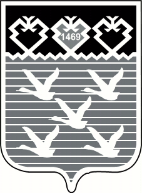 Чувашская РеспубликаАдминистрациягорода ЧебоксарыПОСТАНОВЛЕНИЕ